ORDINE DELLE PROFESSIONI INFERMIERISTICHE (OPI)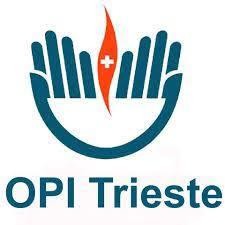 DI TRIESTECODICE DI COMPORTAMENTO DEL PERSONALE ALLE DIPENDENZE DELL’OPI DI TRIESTEAdottato dal Consiglio Direttivo in data 26/01/2015 Aggiornato il 15/09/2023Art.1Disposizioni di carattere generaleIl presente Codice di Comportamento, di seguito Codice, recepisce e fa proprio il Codice di Comportamento Generale approvato con D.P.R. 62 del 16 aprile 2013, in esecuzione agli obblighi di cui alla L.190/2012.Art. 2Ambito di applicazioneIl Codice si applica a tutto il personale dell’OPI di Trieste con rapporto di lavoro sia a tempo indeterminato che a tempo determinato, nonché a tutti i collaboratori e consulenti, con qualsiasi tipologia di contratto o incarico e a qualsiasi titolo e agli affidatari di lavori, servizi e forniture per conto dell’Ente e loro collaboratori.Art. 3Principi generaliIl dipendente osserva la Costituzione, servendo la Nazione con disciplina ed onore e conformando la propria condotta ai principi di buon andamento e imparzialità dell’azione amministrativa. Il dipendente svolge i propri compiti nel rispetto della legge, perseguendo l’interesse pubblico senza abusare della posizione o dei poteri di cui è titolare.Il dipendente rispetta altresì i principi di integrità, correttezza, buona fede, proporzionalità, obiettività, trasparenza, equità e ragionevolezza e agisce in posizione di indipendenza e imparzialità, astenendosi in caso di conflitto di interessi.Il dipendente non usa a fini privati le informazioni di cui dispone per ragioni di ufficio, evita situazioni e comportamenti che possano ostacolare il corretto adempimento dei compiti o nuocere agli interessi o all’immagine dell’amministrazione. Prerogative e poteri pubblici sono esercitati unicamente per le finalità di interesse generale per le quali sono stati conferiti.Il dipendente esercita i propri compiti orientando l’azione amministrativa alla massima economicità, efficienza ed efficacia. La gestione di risorse pubbliche ai fini dello svolgimento delle attività amministrative deve seguire una logica di contenimento dei costi, che non pregiudichi la qualità dei risultati.Nei rapporti con i destinatari dell’azione amministrativa, il dipendente assicura la piena parità di trattamento a parità di condizioni, astenendosi, altresì, da azioni arbitrarie che abbiano effetti negativi suidestinatari dell’azione amministrativa o che comportino discriminazioni basate su sesso, nazionalità, origine etnica, caratteristiche genetiche, lingua, religione o credo, convinzioni personali o politiche, appartenenza a una minoranza nazionale, disabilità, condizioni sociali o di salute, età e orientamento sessuale o su altri diversi fattori.Il dipendente dimostra la massima disponibilità e collaborazione nei rapporti con la propria amministrazione e con le altre pubbliche amministrazioni, assicurando lo scambio e la trasmissione delle informazioni e dei dati in qualsiasi forma anche telematica, nel rispetto della normativa vigente.Il dipendente esercita la propria attività lavorativa nel rispetto delle leggi istitutive, quale atto normativo fondamentale dell’Ente, e dei Regolamenti vigenti (D. Lgs. C.P.S. 13/09/46 n.233, D.P.R. 05/04/1950 n.221).Art. 4Regali compensi e altre utilitàIl dipendente non chiede, né sollecita, per sé o per altri, regali o altre utilità.Il dipendente non accetta, per sé o per altri, regali o altre utilità, salvo quelli d’uso di modico valore effettuati occasionalmente nell’ambito delle normali relazioni di cortesia e nell’ambito delle consuetudini internazionali. In ogni caso, indipendentemente dalla circostanza che il fatto costituisca reato, il dipendente non chiede, per sé o per altri, regali o altre utilità, neanche di modico valore a titolo di corrispettivo per compiere o per aver compiuto un atto del proprio ufficio da soggetti che possano trarre benefici da decisioni o attività inerenti all’ufficio, né da soggetti nei cui confronti è o sta per essere chiamato a svolgere o a esercitare attività o potestà proprie dell’ufficio ricoperto.Il dipendente non accetta, per sé o per altri, da un proprio subordinato, direttamente o indirettamente, regali o altre utilità, salvo quelli d’uso di modico valore. Il dipendente non offre, direttamente o indirettamente, regali o altre utilità a un proprio sovraordinato, salvo quelli d’uso di modico valore.I regali e le altre utilità comunque ricevuti fuori dai casi consentiti dal presente articolo, a cura dello stesso dipendente cui siano pervenuti, sono immediatamente messi a disposizione del Consiglio Direttivo dell’Ordine per la restituzione o per essere devoluti a fini istituzionali.Ai fini del presente articolo, per regali o altre utilità di modico valore si intendono quelle di valore non superiore, in via orientativa, a 150 €, anche sotto forma di sconto.Il dipendente non accetta incarichi di collaborazione, a qualsiasi titolo giuridico e anche a titolo gratuito, da soggetti privati che abbiano, o abbiano avuto nel biennio precedente, un interesse economico significativo in decisioni o attività inerenti all’ufficio di appartenenza.Ai sensi del comma 6, le categorie di soggetti privati che in genere hanno interessi economici significativi in decisioni o attività inerenti all’amministrazione sono quelli operanti nei settori: bancario, informatico-gestionale, legale, assicurativo e formazione-comunicazione.Al fine di preservare il prestigio e l’imparzialità dell’Amministrazione, il responsabile dell’ufficio interessato e il Responsabile Anticorruzione dell’Ente vigilano sulla corretta applicazione del presente articolo.Art. 5Partecipazione ad associazioni e organizzazioniNel rispetto della disciplina vigente del diritto di associazione, il dipendente comunica per iscritto e tempestivamente al responsabile dell’ufficio di appartenenza la propria adesione o appartenenza ad associazioni od organizzazioni, a prescindere dal loro carattere riservato o meno, i cui ambiti di interessi possano interferire con lo svolgimento dell’attività dell’ufficio. Il presente comma non si applica all’adesione a partiti politici o a sindacati.Ai sensi del comma 1, le associazioni od organizzazioni della cui adesione i dipendenti addetti devono effettuare comunicazione, nel termine di 30 gg. dall’adesione, al proprio responsabile sono quelle operanti nei settori: medico scientifico, bancario (struttura del credito cooperativo), informatico- gestionale, legale, assicurativo e formazione-comunicazione.Il pubblico dipendente non costringe altri dipendenti ad aderire ad associazioni od organizzazioni, né esercita pressioni a tal fine, promettendo vantaggi o prospettando svantaggi di carriera.Art. 6Comunicazione degli interessi finanziari e conflitti di interesseFermi restando gli obblighi di trasparenza previsti da leggi o regolamenti, il dipendente, all’atto dell’assegnazione all’ufficio, informa per iscritto il responsabile dell’ufficio di tutti i rapporti, diretti o indiretti, di collaborazione con soggetti privati in qualunque modo retribuiti che lo stesso abbia o abbia avuto negli ultimi tre anni, precisando:Se in prima persona, o suoi parenti o affini entro il secondo grado, il coniuge o il convivente abbiano ancora rapporti finanziari con il soggetto con cui ha avuto i predetti rapporti di collaborazione;Se tali rapporti siano intercorsi o intercorrano con soggetti che abbiano interessi in attività o decisioni inerenti all’ufficio, limitatamente alle pratiche a lui affidate.Per soggetti privati di cui al comma 1 si intende i soggetti privati operanti nei settori: medico scientifico, bancario (struttura del credito cooperativo), informatico-gestionale, legale, assicurativo e formazione-comunicazioneQualora ricorra la condizione di cui al comma 1 in un periodo successivo all’assegnazione alla propria struttura di appartenenza, il dipendente interessato deve effettuare le predette comunicazioni nel termine di 30 giorni dal verificarsi della condizione.Il dipendente si astiene dal prendere decisioni o svolgere attività inerenti alle sue mansioni in situazioni di conflitto, anche potenziale, di interessi con interessi personali, del coniuge, di conviventi, di parenti, di affini entro il secondo grado. Il conflitto può riguardare interessi di qualsiasi natura, anche non patrimoniali, come quelli derivanti dall’intento di voler assecondare pressioni politiche, sindacali o dei superiori gerarchici.Art. 7Obbligo di astensione1. Il dipendente si astiene dal partecipare all’adozione di decisioni o ad attività che possano coinvolgere interessi propri, ovvero di suoi parenti, affini entro il secondo grado, del coniuge o di conviventi, oppure di persone con le quali abbia rapporti di frequentazione abituale, ovvero, di soggetti od organizzazioni con cui egli o il coniuge abbia causa pendente o grave inimicizia o rapporti di credito o debito significativi, ovvero di soggetti od organizzazioni di cui sia tutore, curatore, procuratore o agente, ovvero di enti, associazioni anche non riconosciute, comitati, società o stabilimenti di cui sia amministratore o gerente o dirigente.Il dipendente si astiene in ogni altro caso in cui esistano gravi ragioni di convenienza. Sull’astensione decide il Segretario dell’Ordine che ricevuta la comunicazione deve disporre con proprio provvedimento l’astensione del dipendente dall’attività e/o decisione che dà origine al conflitto o, nel caso in cui ravvisi la non rilevanza dell’interesse del dipendente, l’archiviazione della segnalazione ricevuta.Art. 8Prevenzione della corruzioneIl dipendente rispetta le misure necessarie alla prevenzione degli illeciti nell’amministrazione. In particolare, il dipendente rispetta le prescrizioni contenute nel piano per la prevenzione della corruzione, presta la sua collaborazione al responsabile della prevenzione della corruzione ai fini dell’accertamento dei fatti.Fermo restando l’obbligo di denuncia all’autorità giudiziaria, il dipendente è tenuto a segnalare al proprio superiore gerarchico eventuali situazioni di illecito nell’amministrazione di cui sia venuto a conoscenza, ovvero al responsabile della prevenzione della corruzione qualora tali fatti siano direttamente riferibili al proprio superiore gerarchico.Art. 9Trasparenza e tracciabilitàIl dipendente assicura l’adempimento degli obblighi di trasparenza previsti in capo all’amministrazione secondo le disposizioni normative vigenti, prestando la massima collaborazione nell’elaborazione, reperimento e trasmissione dei dati sottoposti all’obbligo di pubblicazione sul sito istituzionale.La tracciabilità dei processi decisionali adottati dai dipendenti deve essere, in tutti i casi, garantita attraverso un adeguato supporto documentale, che consenta in ogni momento la replicabilità.Art. 10Comportamento nei rapporti privatiNei rapporti privati, comprese le relazioni extralavorative con pubblici ufficiali nell’esercizio delle loro funzioni, il dipendente non sfrutta, né menziona la posizione che ricopre nell’amministrazione per ottenere utilità che non gli spettino e non assume nessun altro comportamento che possa nuocere all’immagine dell’amministrazione.I dipendenti sono tenuti al segreto d’ufficio, a non rilevare il contenuto di atti e informazioni di cui siano venuti a conoscenza nell’esercizio delle proprie funzioni.Art. 11Comportamento in servizioFermo restando il rispetto dei termini del procedimento amministrativo, il dipendente, salvo giustificato motivo, non ritarda né adotta comportamenti tali da far ricadere su altri dipendenti il compimento di attività o l’adozione di decisioni di propria spettanza.Il dipendente utilizza i permessi di astensione dal lavoro, comunque denominati, nel rispetto delle condizioni previste dalla legge, dai regolamenti e dai contratti collettivi.Il dipendente utilizza il materiale o le attrezzature di cui dispone per ragioni di ufficio e i servizi telematici e telefoni dell’ufficio nel rispetto dei vincoli posti dall’amministrazione. Il dipendente utilizza i mezzi di trasporto dell’amministrazione a sua disposizione soltanto per lo svolgimento dei compiti d’ufficio, astenendosi dal trasportare terzi, se non per motivi d’ufficio.Il dipendente rispetta l’orario di lavoro e adempie correttamente alla timbratura delle presenze e, qualora debba assentarsi per motivi personali, fornisce preventiva comunicazione al Segretario dell’OPI, effettuando con puntualità le timbrature in uscita e rientro nella sede di servizio.Il dipendente si impegna al rispetto delle norme di legge e regolamentari e delle disposizioni interne della FN in materia di tutela del diritto alla parità e pari opportunità, di valorizzazione del benessere organizzativo e di contrasto delle discriminazioni nei luoghi di lavoro, delle disuguaglianze e di tutte le forme di violenza morale o psicologica. I dipendenti devono tenere comportamenti ed assumere atteggiamenti rispettosi e corretti nei confronti dei colleghi evitando condotte, anche a sfondo sessuale, moleste, aggressive, denigratorie o vessatorie tali da ledere la salute, la professionalità o la dignità della persona.I dipendenti sono tenuti a razionalizzare l’uso delle risorse materiali, strumentali e delle attrezzature messe loro a disposizione per l’espletamento delle funzioni d’ufficio. In particolare i dipendenti sono tenuti allo spegnimento delle luci e dei macchinari al termine dell’orario di lavoro e ad utilizzare i mezzi di proprietà dell’amministrazione esclusivamente per l’adempimento delle proprie mansioni, o per missioni autorizzate.Art. 12Rapporti con il pubblicoIl dipendente in rapporto con il pubblico, opera con spirito di servizio, correttezza, cortesia e disponibilità e, nel rispondere alla corrispondenza, a chiamate telefoniche e ai messaggi di posta elettronica, opera nella maniera più completa e accurata possibile. Qualora non sia competente per posizione rivestita o per materia, indirizza l’interessato al soggetto competente della medesima amministrazione. Il dipendente, fatte salve le norme sul segreto d’ufficio, fornisce le spiegazioni che gli siano richieste in ordine al comportamento proprio e di altri dipendenti dell’ufficio dei quali ha la responsabilità od il coordinamento. Nelle operazioni da svolgersi e nella trattazione delle pratiche il dipendente rispetta, salvo diverse esigenze di servizio o diverso ordine di priorità stabilito dall’amministrazione, l’ordine cronologico e non rifiuta prestazioni a cui sia tenuto con motivazioni generiche. Il dipendente rispetta gli appuntamenti con gli utenti e risponde senza ritardo ai loro reclami.Salvo il diritto di esprimere valutazioni e diffondere informazioni a tutela dei diritti sindacali, il dipendente si astiene da dichiarazioni pubbliche offensive nei confronti dell’amministrazione.Il dipendente non assume impegni né anticipa l’esito di decisioni o azioni proprie o altrui inerenti all’ufficio, al di fuori dei casi consentiti. Fornisce informazioni e notizie relative ad atti od operazioni amministrative, in corso o conclusi, nelle ipotesi previste dalle disposizioni di legge e regolamentari in materia di accesso. Rilascia copia ed estratti di atti o documenti secondo la sua competenza, con le modalità stabilite dalle norme in materia di accesso e dai regolamenti della propria amministrazione.Il dipendente osserva il segreto d’ufficio e la normativa in materia di tutela e trattamento dei dati personali e, qualora sia richiesto oralmente di fornire informazioni, atti, documenti non accessibili tutelati dal segreto d’ufficio o dalle disposizioni in materia di dati personali, informa il richiedente dei motivi che ostano all’accoglimento della richiesta. Qualora non sia competente a provvedere in merito alla richiesta cura, sulla base delle disposizioni interne, che la stessa venga inoltrata all’ufficio competente della medesima amministrazione.Nei rapporti con il pubblico, il dipendente rispetta i termini relativi alle comunicazioni e al procedimento previsti dalle disposizioni normative e regolamentari vigenti.Art. 13Disposizioni particolari per i DirigentiFerma restando l'applicazione delle altre disposizioni del Codice, le norme del presente articolo si applicano ai dirigenti, ivi compresi i titolari di incarico ai sensi dell'art. 19, comma 5-bis e comma 6, del decreto legislativo n. 165 del 2001, ai soggetti che svolgono funzioni equiparate ai dirigenti ed anche ai componenti degli organi d’indirizzo politico amministrativo e di controllo laddove compatibili.Il dirigente svolge con diligenza le funzioni ad esso spettanti in base all'atto di conferimento dell'incarico, siano esse funzioni gestionali e/o professionali, sia interne che esterne, persegue gli obiettivi assegnati e adotta un comportamento organizzativo adeguato per l'assolvimento dell'incarico.Il dirigente osserva le regole in materia di incompatibilità, cumulo di impieghi e incarichi di lavoro e vigila sul rispetto delle stesse da parte dei dipendenti, e a tal fine, prima di assumere le sue funzioni, comunica all’OPI le partecipazioni azionarie e gli altri interessi finanziari che possano porlo in conflitto di interessi con la funzione pubblica che svolge e dichiara se ha parenti e affini entro ilsecondo grado, coniuge o convivente che esercitano attività politiche, professionali o economiche che li pongano in contatti frequenti con l'ufficio che dovrà dirigere o che siano coinvolti nelle decisioni o nelle attività inerenti all'ufficio. Il dirigente fornisce le informazioni sulla propria situazione patrimoniale e le dichiarazioni annuali dei redditi soggetti all'imposta sui redditi delle persone fisiche previste dalla legge.Il dirigente rende una dichiarazione sull’insussistenza delle cause di inconferibilità ed incompatibilità di incarichi previsti dalle vigenti disposizioni legislative alla ricezione della comunicazione dell’avvio del procedimento di conferimento di incarico di funzione dirigenziale o altro incarico.Il dirigente assume atteggiamenti leali e trasparenti e adotta un comportamento esemplare e imparziale nei rapporti con la propria amministrazione, con i colleghi, i collaboratori e i destinatari dell'azione amministrativa e cura, altresì, che le risorse assegnate al suo ufficio siano utilizzate per finalità esclusivamente istituzionali e, in nessun caso, per esigenze personali.Il dirigente cura, compatibilmente con le risorse disponibili, il benessere organizzativo nella struttura cui è preposto, favorendo l'instaurarsi di rapporti cordiali e corretti tra i collaboratori fondati su principi di eguaglianza, non discriminazione e reciproco rispetto della dignità personale e professionale e favorendo la diffusione della conoscenza di buone prassi e buoni esempi al fine di rafforzare il senso di fiducia nei confronti dell'amministrazione.Il dirigente assume iniziative finalizzate alla circolazione delle informazioni, alla formazione e all'aggiornamento del personale, all'inclusione e alla valorizzazione delle differenze di genere, di età e di condizioni personali, assicurando parità di trattamento a tutti i propri collaboratori.Il dirigente assegna l'istruttoria delle pratiche sulla base di un’equa ripartizione del carico di lavoro, tenendo conto delle capacità, delle attitudini e della professionalità del personale a sua disposizione.Il dirigente tiene conto delle eventuali deviazioni dall’equilibrata ripartizione dei carichi di lavoro dovute alla negligenza di alcuni dipendenti che determinino un aggravio per il lavoro degli altri dipendenti e una disfunzione del servizio.Il dirigente svolge la valutazione del personale assegnato alla struttura cui è preposto con imparzialità e rispettando le indicazioni ed i tempi prescritti.Il dirigente intraprende con tempestività le iniziative necessarie ove venga a conoscenza di un illecito, segnala, tempestivamente, l'illecito al Comitato Centrale, prestando ove richiesta la propria collaborazione. Il dirigente provvede, altresì, ad inoltrare tempestiva denuncia all'autorità giudiziaria penale o segnalazione alla Corte dei conti per le rispettive competenze. Nel caso in cui riceva segnalazione di illecito da parte di un dipendente, adotta ogni cautela di legge affinché sia tutelato il segnalante e non sia indebitamente rilevata la sua identità nel procedimento disciplinare, ai sensi dell'art. 54-bis del decreto legislativo n. 165 del 2001, e intraprende ogni iniziativa utile alla rimozione di eventuali discriminazioni riconducibili all’attività di segnalazione.Il dirigente rispetta le prescrizioni contenute del Piano triennale per la prevenzione della corruzione dell’OPI, e adempie agli obblighi di trasparenza previsti in capo alle pubbliche amministrazioni e vigila sull’osservanza degli stessi da parte dei dipendenti.Art. 14Contratti ed altri atti negozialiNella conclusione di accordi e negozi e nella stipulazione di contratti per conto dell’amministrazione, nonché nella fase di esecuzione degli stessi, il dipendente non ricorre a mediazione di terzi, nécorrisponde o promette ad alcuno utilità a titolo di intermediazione, né per facilitare o aver facilitato la conclusione o l’esecuzione del contratto. Il presente comma non si applica ai casi in cui l’amministrazione abbia deciso di ricorrere all’attività di intermediazione professionale.Il dipendente non conclude, per conto dell’amministrazione, contratti d’appalto, fornitura, servizio, finanziamento o assicurazione con imprese con le quali abbia stipulato contratti a titolo privato o ricevuto altre utilità nel biennio precedente, ad eccezione di quelli conclusi ai sensi dell’art.1342 del codice civile. Nel caso in cui l’amministrazione concluda contratto d’appalto, fornitura, servizio, finanziamento o assicurazione, con imprese con le quali il dipendente abbia concluso contratti a titolo privato o ricevuto altre utilità nel biennio precedente, questi si astiene dal partecipare all’adozione delle decisioni ed alle attività relative all’esecuzione del contratto, redigendo verbale scritto di tale astensione da conservare agli atti dell’ufficio.Il dipendente che conclude accordi o negozi ovvero stipula contratti a titolo privato, ad eccezione di quelli concludi ai sensi dell’articolo 1342 del codice civile, con persone fisiche o giuridiche private con le quali abbia concluso, nel biennio precedente, contratti di appalto, fornitura, servizio, finanziamento ed assicurazione, per conto dell’amministrazione, ne informa per iscritto il Segretario del’OPI.Il dipendente che riceva, da persone fisiche o giuridiche partecipanti a procedure negoziali nelle quali sia parte l’amministrazione, rimostranze orali o scritte sull’operato dell’ufficio o su quello dei propri collaboratori, ne informa immediatamente, di regola per iscritto, il proprio superiore gerarchico o funzionale.Art. 15Vigilanza, monitoraggio e attività formativeAi sensi dell’art. 54, comma 6, del decreto legislativo 30 marzo 2001, n. 165, vigilano sull’applicazione del codice di comportamento generale e del presente codice speciale, i responsabili di ciascuna struttura e le strutture di controllo interno.Ai fini dell’attività di vigilanza e monitoraggio prevista dal presente articolo, l’amministrazione si avvale dell’ufficio procedimenti disciplinari istituito, ai sensi dell’articolo 55-bis, comma 4, del decreto legislativo n.165 del 2001, con Delibera del Consiglio Direttivo.Le attività svolte ai sensi del presente articolo dall’ufficio procedimenti disciplinari si conformano alle eventuali previsioni contenute nei piani di prevenzione della corruzione adottati dalle amministrazioni ai sensi dell’articolo 1, comma 2, della legge 6 novembre 2012, n,190. L’ufficio procedimenti disciplinari, oltre alle funzioni di cui all’articolo 55-bis e seguenti del decreto legislativo n.165 del 2001, cura l’aggiornamento del codice di comportamento dell’amministrazione, l’esame delle segnalazioni di violazione dei codici di comportamento, la raccolta delle condotte illecite accertate e sanzionate, assicurando le garanzie di cui all’articolo 54-bis del decreto legislativo n.165 del 2001. Il responsabile della prevenzione della corruzione cura la diffusione della conoscenza dei codici di comportamento nell’amministrazione, il monitoraggio annuale sulla loro attuazione, ai sensi dell’articolo 54, comma 7, del decreto legislativo n.165 del 2001, la pubblicazione sul sito istituzionale e della comunicazione all’Autorità nazionale anticorruzione, di cui all’articolo 1, comma 2, della legge 6 novembre 2012, n.190, dei risultati del monitoraggio. Ai fini dello svolgimento delle attività previste dal presente articolo, l’ufficio procedimenti disciplinai opera in raccordo con il responsabile della prevenzione di cui all’articolo 1, comma 7, della legge 190 del 2012.Ai fini dell’attivazione del procedimento disciplinare per violazione dei codici di comportamento, l’ufficio procedimenti disciplinati può chiedere all’Autorità nazionale anticorruzione parere facoltativo secondo quanto stabilito dall’articolo 1, comma 2, lettera d), della legge n.190 del 2012.Al personale delle pubbliche amministrazioni sono rivolte attività formative in materia di trasparenza e integrità, che consentano ai dipendenti di conseguire una piena conoscenza dei contenuti del codice di comportamento, nonché un aggiornamento annuale e sistematico sulle misure e sulle disposizioni applicabili in tali ambiti.Art. 16Responsabilità conseguente alla violazione dei doveri del codiceLa violazione degli obblighi previsti dal presente codice integra comportamenti contrari ai doveri d’ufficio. Ferme restando le ipotesi in cui la violazione delle disposizioni contenute nel presente codice, nonché dei doveri e degli obblighi previsti dal piano di prevenzione della corruzione, dà luogo anche a responsabilità penale, civile, amministrativa o contabile del pubblico dipendente, essa è fonte di responsabilità disciplinare accertata all’esito del procedimento disciplinare, nel rispetto dei principi di gradualità e proporzionalità delle sanzioni.Ai fini della determinazione del tipo e dell’entità della sanzione disciplinare concretamente applicabile, la violazione è valutata in ogni singolo caso con riguardo alla gravità del comportamento ed all’entità del pregiudizio, anche morale, derivatone al decoro o al prestigio dell’amministrazione di appartenenza. Le sanzioni applicabili sono quelle previste dalla legge, dai regolamenti e dai contratti collettivi, incluse quelle espulsive che possono essere applicate esclusivamente nei casi, da valutare in relazione alla gravità, di violazione delle disposizioni di cui agli articoli 4, qualora concorrano la non modicità del valore del regalo o delle altre utilità e l’immediata correlazione di questi ultimi con il compimento di un atto o di un’attività tipici dell’ufficio, 5, comma 2, 14, comma 2, primo periodo, valutata ai sensi del primo periodo. La disposizione di cui al secondo periodo si applica altresì nei casi di recidiva negli illeciti di cui agli articoli 4, comma 6, 6, comma 2, esclusi i conflitti meramente potenziali, e 13, comma 9, primo periodo (D.p.r.16 aprile 2013, n.62). I contratti collettivi possono prevedere ulteriori criteri di individuazione delle sanzioni applicabili in relazione alle tipologie di violazione del presente codice.Resta ferma la comminazione del licenziamento senza preavviso per i casi già previsti dalla legge, dai regolamenti e dai contratti collettivi.Restano fermi gli ulteriori obblighi e le conseguenti ipotesi di responsabilità disciplinare dei pubblici dipendenti previsti da norme di legge, di regolamento e dai contratti collettivi.Art. 17Disposizioni finali e abrogazioniL’OPI dà la più ampia diffusione al presente codice, pubblicandolo sul proprio sito internet istituzionale, nella sezione denominata “Amministrazione trasparente”, nonché trasmettendolo tramitee-mail a tutti i dipendenti, ai titolari di contratti di consulenza o collaborazione a qualsiasi titolo, anche professionale, nonché ai collaboratori a qualsiasi titolo, anche professionale, di imprese fornitrici di servizi in favore dell'amministrazione per il tramite delle medesime imprese.L’OPI di Trieste, contestualmente alla sottoscrizione del contratto di lavoro o, in mancanza, all’atto di conferimento dell’incarico, consegna e fa sottoscrivere ai nuovi assunti, con rapporti comunque denominati, copia del codice di comportamento.E’ fatto obbligo a chiunque spetti di osservarlo e di farlo osservare.